"День добрых волшебников" игровая программа для детей старшего и среднего дошкольного возраста.10 августа 2018гЦель: создание условий для совместной музыкально-игровой деятельности и развития коммуникативных навыков. Дети отправляются в путешествие в страну волшебника Гудвина, где проходят разные испытания, чтобы стать настоящими волшебниками. Они соревнуются, отгадывают загадки, танцуют весёлые танцы, читают стихи. И конечно, в конце праздника, ребят ждёт настоящий сюрприз от «Великого и Ужасного».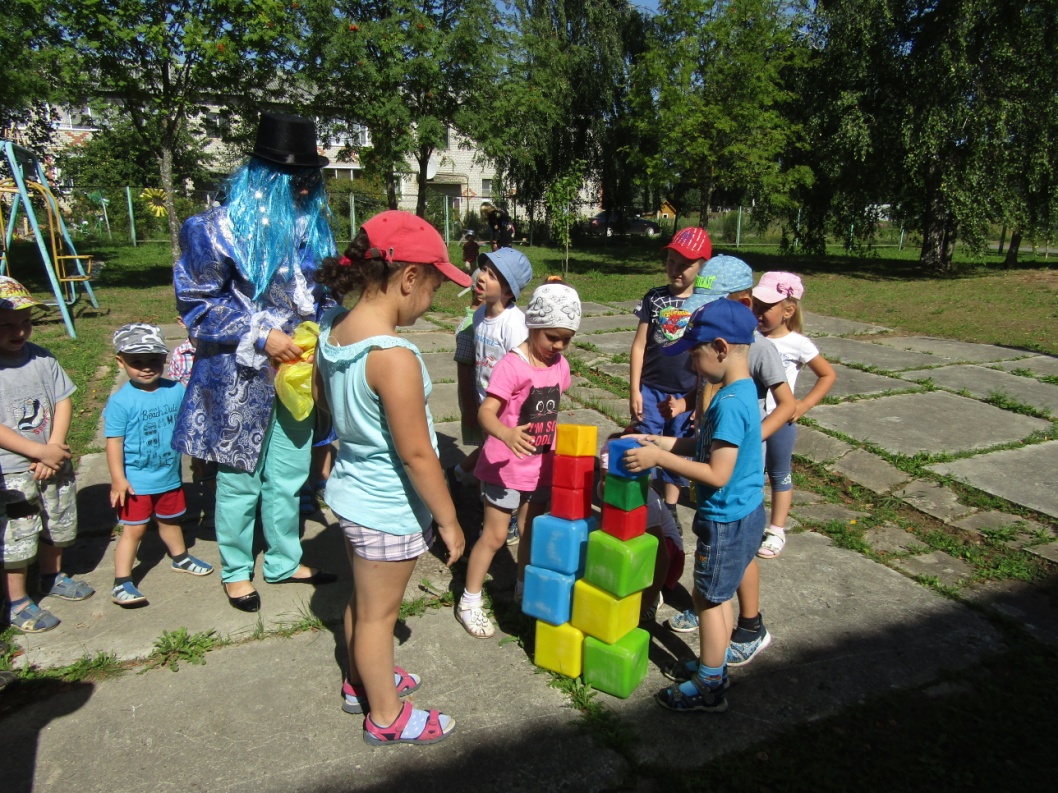 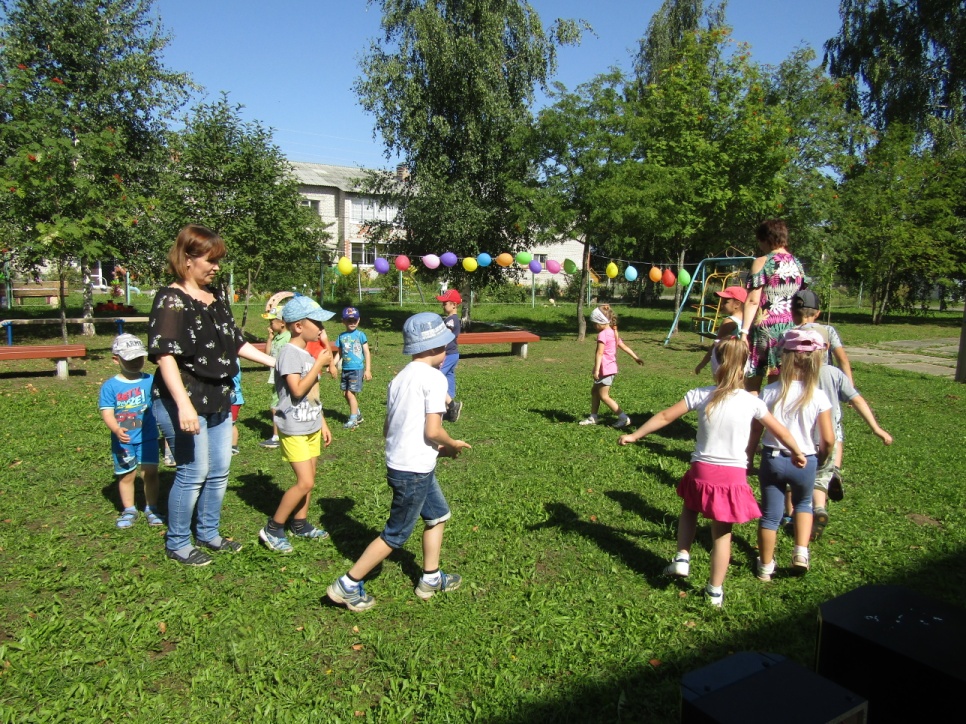 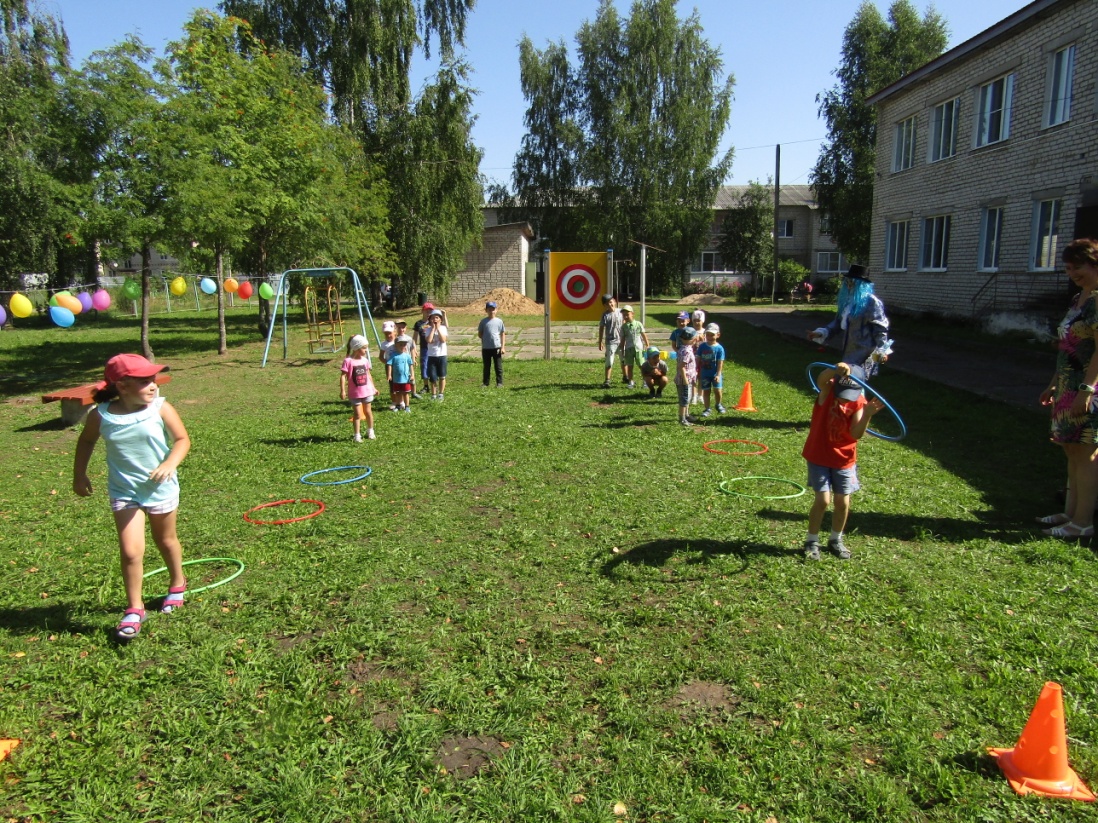 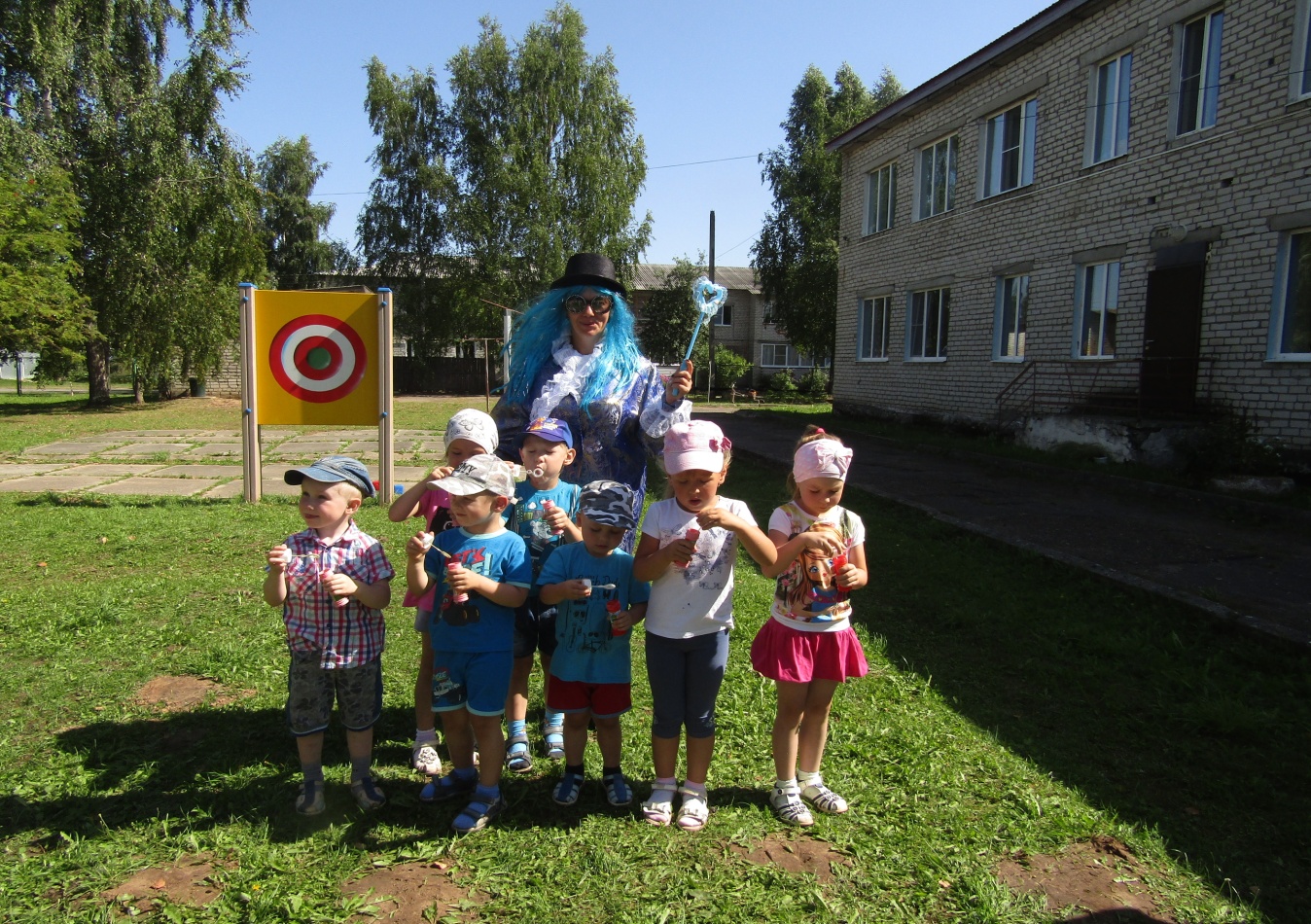 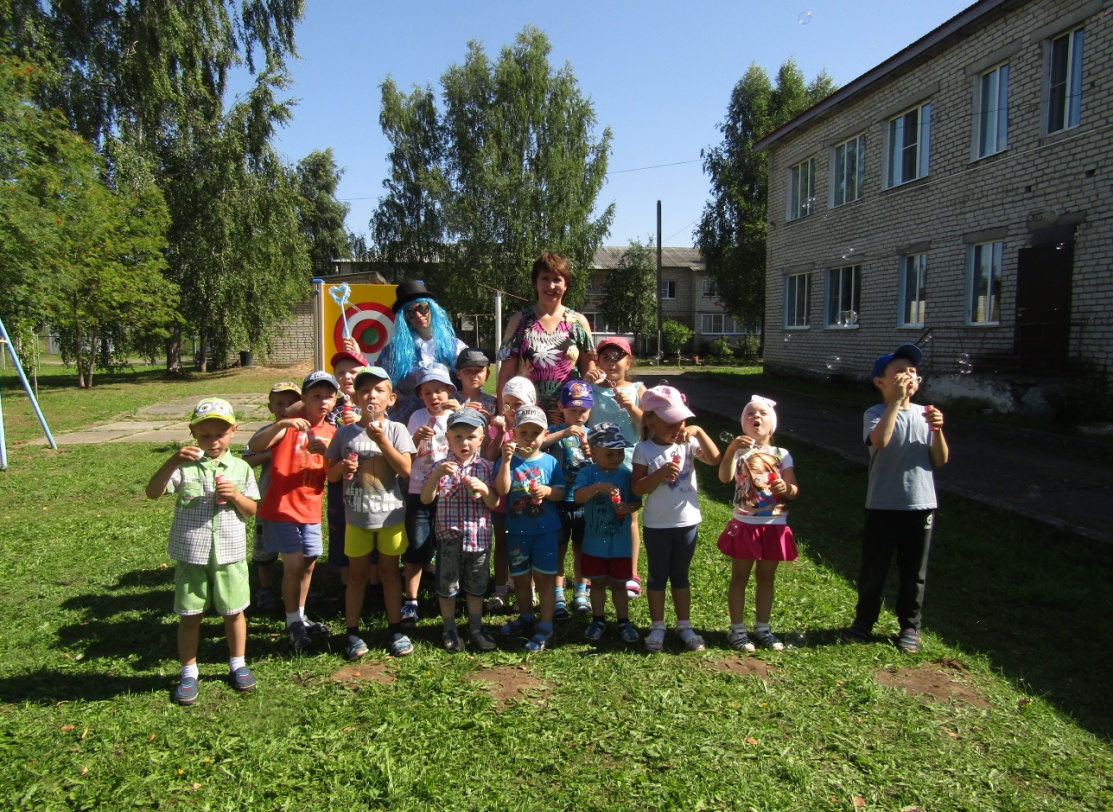 